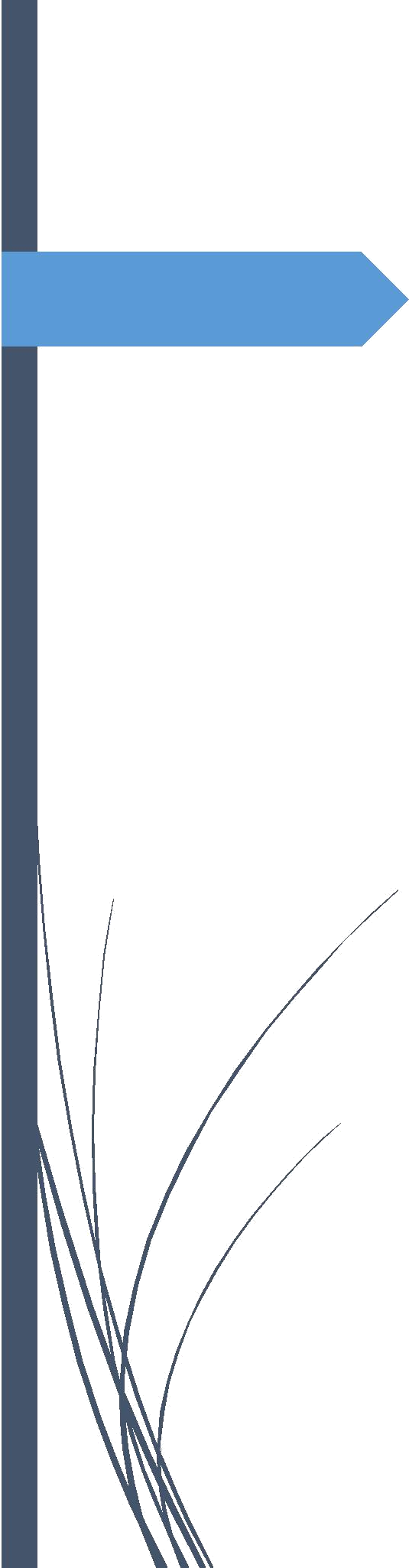 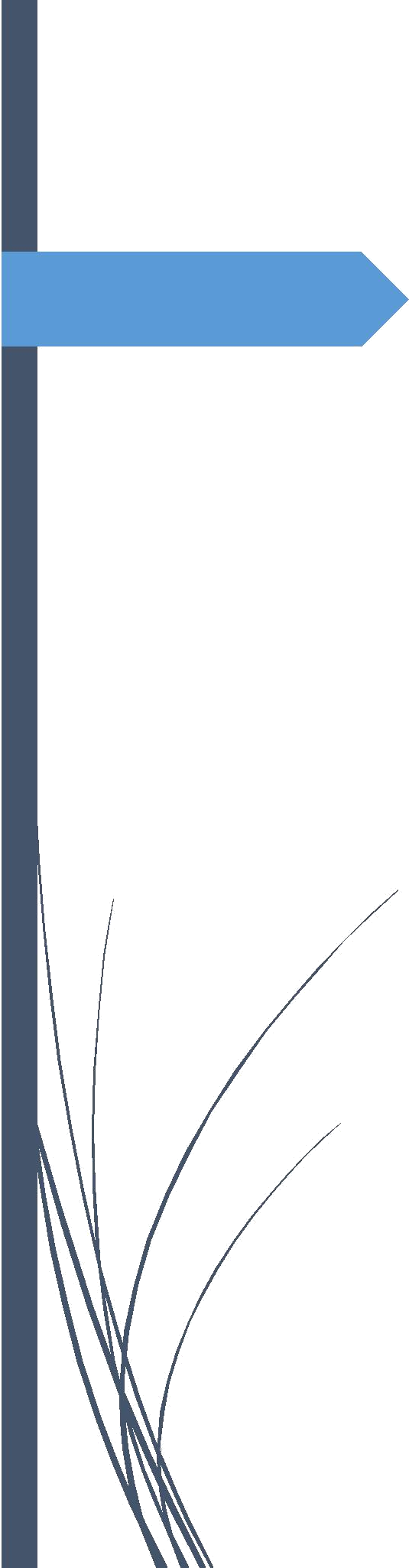 Методические рекомендацииорганизация развивающейпредметно-пространственной среды ДОУ в соответствии с федеральным государственным образовательнымстандартом дошкольного образованияМЕТОДИЧЕСКИЕ РЕКОМЕНДАЦИИ: организация развивающей предметно- пространственной среды ДОУ в соответствии с федеральным государственным образовательным стандартом дошкольного образования.Данные методические рекомендации разработаны для педагогов муниципального дошкольного образовательного учреждения детский сад и содержат рекомендации по созданию оптимальных условий дляэффективного решения воспитательно-образовательных задач при работе с детьми дошкольного возраста в соответствии с их возрастными и индивидуальными особенностями, склонностями и способностями с ориентиром на творческий потенциал каждого ребенка.Содержание.Введение.Назначение и цели организации РППС ДОУОсновные принципы организации развивающей предметно- пространственной среды (РППС)Нормативные требования к созданию предметной развивающей среды ДОУ в соответствии с федеральным государственнымобразовательным стандартом дошкольного образованияПсихолого –педагогические требования.Особенности построения предметно –развивающей среды в группах младшего возраста1-я младшая группа (2 -3 л.)2-я младшая группа (3 -4 л.)Средняя группа (4 –5 л.)Старшая группа (5 –6 л.)Подготовительная группа (6 -7 л.)Мониторинг качества предметной развивающей среды ДОУОсновные понятия.Литература.ВВЕДЕНИЕВ связи с потребностями модернизации системы образования и раннего инвестирования в развитие младшего поколения, в России сегодня происходит трансформация системы дошкольного образования. Федеральный государственный стандарт дошкольного образования (далее - ФГОС ДО) подразумевает создание благоприятных условий для развития детей в соответствии с их возрастными и индивидуальными особенностями и склонностями, развития способностей и творческого потенциала каждого ребенка как субъекта отношений с самим собой, другими	детьми,		взрослыми	и				миром	при		реализации		основной общеобразовательной		программы		дошкольного		образования.	Основой	при организации образовательного процесса в дошкольной организации выступает ориентация не только на компетенции, которые формируются в дошкольном возрасте, но и на развитие совокупности личностных качеств, в том числе обеспечивающих психологическую готовность ребенка к школе и гармоничное вступление в более взрослый период жизни. Развитие ребенка осуществляется только в игре, а не в учебной деятельности. Данный стандарт нацеливает на личностно-ориентированный		подход			к	каждому	ребенку		для	сохранения самоценности дошкольного детства. Документ делает акцент на отсутствие жёсткой	регламентации	детской		деятельности		и	выдвигает	требования ориентации		на	индивидуальные				особенности			детей	при	реализации образовательной программы в дошкольных организациях.Таким образом, при создании развивающей предметно-пространственной среды дошкольной образовательной организации (далее - РППС ДОУ) необходимо обеспечить реализацию:образовательного потенциала пространства групповой комнаты и материалов, оборудования и инвентаря для развития детей дошкольного возраста, охраны и укрепления их здоровья, учёта индивидуальных особенностей детей и коррекции их развития;двигательной активности детей, возможности общения и совместной деятельности детей и взрослых, а также возможности для уединения;различных образовательных программ с учетом применения инклюзивного образования, а также национально-культурных, климатических и других условий.«Развивающая предметно-пространственная среда - часть образовательной среды,	представленная	специально		организованным		пространством (помещениями, участком и т. п.), материалами, оборудованием и инвентарем, для развития детей дошкольного возраста в соответствии с особенностями каждого	возрастного	этапа,	охраны	и	укрепления	их	здоровья,	учёта1особенностей и коррекции недостатков их развития» . Иными словами,13., п.п. 3.6.3., Приказ Минобрнауки России от 17.10.2013 № 1155 «Обутверждении федерального государственного образовательного стандартадошкольного образования» (Зарегистрировано в Минюсте России 14.11.2013 № 30384) // Российская газета. - 2013. - 25.11 (№ 265).«развивающая предметно-пространственная среда - это специфические для каждой Программы Организации (группы) образовательное оборудование, материалы, мебель и т. п., в сочетании с определенными принципами разделения пространства Организации (группыНазначение и цели организации РППС ДОУРазвивающая предметно-пространственная среда группового помещения является частью целостной образовательной среды дошкольной организации. В рамках современных тенденций развития российского дошкольного образования возможны	разные	варианты	создания	развивающей	предметно- пространственной среды при условии, что учитывается возрастная и гендерная специфика для реализации общеобразовательной программы.В соответствии с ФГОС дошкольного образования предметная среда должна обеспечивать и гарантировать:охрану и укрепление физического и психического здоровья и эмоционального благополучия детей, а также проявление уважения к их человеческому достоинству к их чувствам и потребностям, формировать и поддерживать положительную самооценку, в том числе и при взаимодействии детей друг с другом и в коллективной работе, уверенность в собственных возможностях и способностях;максимальную реализацию образовательного потенциала пространства Организации, Группы и прилегающей территории, приспособленной для реализации Программы ФГОС, а также материалов, оборудования и инвентаря для развития детей дошкольного возраста в соответствии с особенностями каждого возрастного этапа, охраны и укрепления их здоровья, учета особенностей и коррекции недостатков их развития;построение вариативного развивающего образования, ориентированного на возможность свободного выбора детьми материалов, видов активности, участников совместной деятельности и общения, как с детьми разного возраста, так и со взрослыми, а также свободу в выражении своих чувств и мыслей;создание условия для ежедневной трудовой деятельности и мотивации непрерывного	самосовершенствования	профессиональное	развитие педагогических работников, а также содействие в определении собственных целей, личных и профессиональных потребностей и мотивов;открытость дошкольного образования и вовлечение родителей (законных представителей)	непосредственно	в	образовательную	деятельность, осуществление их поддержки по вопросам образования детей, воспитания, охране и укреплении их здоровья, а также поддержки образовательных инициатив внутри семьи;построение образовательной деятельности на основе взаимодействия взрослых с детьми, ориентированной на интересы и возможности каждого ребенка и учитывающего социальную ситуацию его развития и соответствующих возрастных и индивидуальных особенностей (недопустимость как искусственного ускорения, так и искусственного замедления развития детей);создание равных условий, максимально способствующих реализации различных образовательных программ в дошкольных образованиях для детей, принадлежащих к разным национально-культурным, религиозным общностям и социальным слоям, а также имеющих различные (в том числе ограниченные) возможности здоровья.Основные принципы организации развивающей предметно- пространственной среды (РППС)Принципы конструирования предметно-пространственной среды в учреждениии основаны на психолого-педагогической концепции современного дошкольного образования, которая сводится к созданию социальной ситуации развития ребенка.2В соответствии с ФГОС ДО и образовательной программой ДОУ развивающая предметно-пространственная среда создается педагогами для развития инди- видуальности каждого ребенка с учетом его возможностей, уровня активности и ин-тересов. Для выполнения этой задачи РППС должна быть:содержательно-насыщенной - включать средства обучения (в том числе тех- нические), материалы (в том числе расходные), инвентарь, игровое, спортивное и оздоровительное оборудование, которые позволяют обеспечить игровую, познава-тельную, исследовательскую и творческую активность всех категорий детей, экспе-риментирование с материалами, доступными детям; двигательную активность, в том числе развитие крупной и мелкой моторики, участие в подвижных играх и соревно-ваниях; эмоциональное благополучие детей во взаимодействии с предметно- пространственным окружением; возможность самовыражения детей;трансформируемой - обеспечивать возможность изменений РППС в зависимости от образовательной ситуации, в том числе меняющихся интересов и возможностей детей;полифункциональной - обеспечивать возможность разнообразного использования составляющих РППС (например, детской мебели, матов, мягких модулей, ширм, в том числе природных материалов) в разных видах детской активности;доступной - обеспечивать свободный доступ воспитанников (в том числе детей с ограниченными возможностями здоровья) к играм, игрушкам, материалам, пособиям, обеспечивающим все основные виды детской активности;безопасной - все элементы РППС должны соответствовать требованиям по обеспечению надёжности и безопасность их использования, такими как санитарно- эпидемиологические правила и нормативы и правила пожарной безопасности.2 Федеральный закон от 29.12.2012 № 273-ФЗ (ред. от 21.07.2014) «Об образовании в Российской Федерации» [Электронный ресурс] // Официальный интернет-портал правовой информации:[сайт]. [2014]. URL:http://www.pravo.gov.ru (дата обращения 01.08.2014; П 1.2-1.6, П.3.2 ПП. 3.2.5,Приказ Минобрнауки России от 17.10.2013 № 1155 «Об утверждениифедерального государственного образовательного стандарта дошкольного образования» (Зарегистрировано в Минюсте России 14.11.2013 № 30384) // Российская газета. - 2013. - 25.11 (№ 265).Определяя		наполняемость	РППС,	следует	помнить	о		концептуальной целостности образовательного процесса. Для реализации содержания каждого из направлений развития и образования детей ФГОС ДО определяя пять образовательных	областей	-	социально-коммуникативное		развитие, познавательное развитие, речевое развитие, художественно-эстетическое развитие и физическое развитие. Принимая во вни-мание интегративные качества	образовательных	областей,	игрушки,	оборудование	и	прочие материалы для реализации содержания одной образовательной области могут использоваться и в ходе реализации содержания других областей, каждая из которых соответствует детским видам деятельности (игровой, двигательной, коммуникативной,		познавательно-исследовательской,		изобразительной, конструирования, восприятия художественной литературы и фольклора, музыкальной и др.).Также при организации РППС взрослым участникам образовательного процесса следует соблюдать принцип стабильности и динамичности окружающих ребенка предметов в сбалансированном сочетании традиционных (привычных) и инновационных (неординарных) элементов, что позволит сделать образовательный процесс более интересным, формы работы с детьми более вариативными, повысить результативность дошкольного образования и способствовать формированию у детей новых компетенций, отвечающих современным требованиям.В то же время, следует помнить о том, что пособия, игры и игрушки, предлагаемые детям, не должны быть архаичными, их назначение должно нести информацию о современном мире и стимулировать поисково- исследовательскую детскую деятельность.Для обеспечения ребенку свободного выбора предметов и оборудования РППС, возможности действовать индивидуально или со сверстниками, при формировании РППС необходимо уделять внимание ее информативности, предусматривающей разнообразие тематики материалов и оборудования.При реализации образовательной программы дошкольного образования в различных организационных моделях и формах РППС должна обеспечивать:соответствие общеобразовательной программеДОУ;соответствие материально-техническим и медико-социальным условиям пре- бывания детей вДОУ;соответствие возрастным возможностям детей;трансформируемость в зависимости от образовательной ситуации, интересов и возможностей детей;возможность использования различных игрушек, оборудования и прочих ма- териалов в разных видах детской активности;вариативное использование различных пространств (помещений) и материалов (игрушек, оборудования и пр.) для стимулирования развития детей;наличие	свободного	доступа	детей	(в	том	числе	с	ограниченными возможностями физического здоровья и детей-инвалидов) непосредственно ворганизованном пространстве к игрушкам, материалам, пособиям и техническим средствам среды.соответствие всех компонентов РППС требованиям безопасности и3надежности при использовании согласно действующим СанПиН .С учетом вышеуказанных требований РППС должна обеспечивать вариативность на содержательно-педагогическом уровне образовательного процесса. Данная задача решается системно, упорядочивая множество игровых4средств в «систему игровых средств» - «игровую поддержку развития детей» .Нормативные требования по организации развивающей предметно- пространственной средыПри организации развивающей предметно-пространственной среды дошкольной образовательной организации необходимо учитывать нормативные требования следующих документов:Конституция Российской Федерации;Федеральный закон от 29.12.2012 № 273-ФЗ «Об образовании в Российской Федерации»;Приказ Минобрнауки России от 17.10.2013 № 1155 «Об утверждении феде- рального государственного образовательного стандарта дошкольного образования»;Письмо Минобрнауки России 28.02.2014 № 08-249 «Комментарии к ФГОС дошкольного образования»;Концепция содержания непрерывного образования (дошкольное и начальное звено), утвержденная Федеральным координационным советом по общему образованию Министерства образования РФ от 17 июня 2003 года;Постановление Главного государственного санитарного врача РФ от 15.05.2013№ 26 «Об утверждении СанПиН 2.4.1.3049-13 «Санитарно-эпидемиологические3Постановление Главного государственного санитарного врача РФ от 15.05.2013 № 26 «Об утверждении СанПиН 2.4.1.3049-134 Письмо Минобразования России от 17.05.1995 № 61/19-12 «О психолого- педагогических требованиях к играм и игрушкам в современных условиях» (вместе с Порядком проведения психолого-педагогической экспертизы детских игр и игрушек, Методическими указаниями к психолого-педагогической экспертизе игр и игрушек, Методическими указаниями для работников дошкольных образовательных учреждений «О психолого- педагогической ценности игр и игрушек») // Вестник образования. - 1995. - № 7; Письмо Минобразования РФ от 15.03.2004 № 03-51-46ин/14-03 «О направлении Примерных требований к содержанию развивающей среды детей дошкольного возраста, воспитывающихся в семье» // Официальные документы в образовании. - 2004. - № 19.требования к устройству, содержанию и организации режима работы дошкольных образовательных организаций»;Постановление Главного государственного санитарного врача РФ от 19.12.2013.   №   68	«Об   утверждении   СанПиН   2.4.1.3147-13	«Санитарно- эпидемиологические требования к дошкольным группам, размещенным в жилых помещениях жилищного фонда»;Письмо Минобразования России от 17 мая 1995 года № 61/19-12 «О психоло- го-педагогических требованиях к играм и игрушкам в современных условиях» (вместе с «Порядком проведения психолого-педагогической экспертизы детских игр и игрушек», «Методическими указаниями к психолого- педагогической экспертизе игр и игрушек», «Методическими указаниями для работников дошкольных образовательных учреждении "О психолого- педагогической ценности игр и игрушек"»);Приказ Министерства образования РФ от 26.06.2000 №1917 «Об экспертизе настольных, компьютерных и иных игр, игрушек и игровых сооружений для детей»;Письмо Минобразования РФ от 15.03.2004 № 03-51-46ин/14-03 «О направлении Примерных требований к содержанию развивающей среды детей дошкольного возраста, воспитывающихся в семье».Психолого–педагогические требования.При создании предметной развивающей среды должны учитываться основные направления развития ребенка (познавательно-речевое, физическое, социально- личностное, художественно-эстетическое), так же специфика детского сада.Психолого–педагогические требования к созданию предметной развивающей среды:•Материалы и оборудование должны создавать оптимально насыщенную (без чрезмерного обилия и без недостатка) целостную среду, обеспечивающую самостоятельную деятельность детей и совместную деятельность взрослого и ребенка.•При создании предметной развивающей среды необходимо учитывать гендерную специфику, и обеспечивать среду, как общими, так и специфичными материалами для девочек и мальчиков.•Для детей с ОВЗ необходимо предусмотреть увеличение игр и пособий, обеспечивающих проведение коррекционно-развивающей работы в соответствии с индивидуальными особенностями ребенка (группы).•В качестве ориентиров для подбора материалов и оборудования должны выступать общие закономерности развития ребенка на каждом возрастном этапе и зона его ближайшего развития.•Подбор материалов и оборудования должен осуществляться для тех видов деятельности ребенка, которые в наибольшей степени способствуют решению развивающих задач на этапе дошкольного детства (игровая, продуктивная,познавательно-исследовательская,коммуникативная,трудовая,музыкально-художественная,двигательная).Особенности построения РППСГруппа младшего возраста (2-3г.)Возрастные особенности:Данный возрастной период отличается интенсивным формированием речи, развитием эмоционального взаимообщения, а в последствии -ситуативно- делового общения.Совершенствуются основные движения, развивается предметнаядеятельность, наглядно-действенное мышление, произвольность поведения и появляются действия с предметами заместителями.Совершенствуется самостоятельность в предметно-игровой деятельности и самообслуживанииТребования к созданию предметно-развивающего пространства:Гибкое зонирование для самостоятельных игр, взаимодействия со взрослым и сверстником (от игры рядом к игре вместе).Предметный игровой материал располагается в «поле восприятия» детей.Крупный, яркий, безопасный и прочный игровой материал отражает основные осваиваемые в данном возрасте эталоны (размер, цвет, форму…).Рекомендуемые зоны детской деятельности:Сюжетно-ролевые игры:«Семья», «Парикмахерская», «Больница», «Водитель».Уголки:ряженья, книжный, музыкальный, физкультурный, дидактики, экспериментирования, центр воды и песка; продуктивной деятельности и творчества, природный.Зона активных игр:подвижных, строительных, конструктивных и др.II младшая группа (3-4 г.)Возрастные особенности:Для детей данного возраста игра становится ведущим видом деятельности, поведение остается ещѐ ситуативным, а общение становится внеситуативным.Развитие мелкой моторики, воображения, наглядно-действенногомышления активизируют самостоятельную и организованную продуктивную деятельность.Продолжает развиваться половая идентификация.Требования к созданию предметно -развивающего пространства:Соблюдение принципов интеграции, динамичности, многофункциональности предметной развивающей среды.Свобода беспрепятственного передвижения к желаемым объектам.Игровой материал отображает многообразие мира и выступает своеобразным эталоном предметов окружающего.Рекомендуемые зоны детской деятельности:Сюжетно-ролевая игра:«Семья», «Магазин», «Парикмахерская», «Больница», «Моряки».Уголки:ряженья, театральный, книжный,изобразительного творчества, музыкальный, дидактических игр,физкультурный, природы и экспериментирования, дежурства по столовой.Зона активных игр: военные, путешественники, строители, спортсмены- физкультурники, водители транспорта и др.Средняя группа (4-5 лет)Возрастные особенности:В данном возрасте развивается наглядно-образное мышление, познавательная мотивация стимулирует активность речевого общения.Развивается конкурентность и соревновательность.В игровой деятельности появляются ролевые взаимодействия, происходит разделение на игровые и реальные ситуации.Двигательная сфера характеризуется позитивными изменениями мелкой и крупной моторики, совершенствуется техническая сторона продуктивнойдеятельности.Требования к созданию предметно-развивающего пространства:соответствие принципу небольших полузамкнутых микро пространств для игр подгруппамиобеспечение свободного перемещения детей и организации игрового пространства.сочетание реалистичных игрушек и игрушек-заместителей, способствующих развитию творчества, воображения и познания.Рекомендуемые зоны детской деятельности:Сюжетно-ролевые игры:«Семья», «Больница», «Парикмахерская», «Супермаркет», «Почта»,«Гараж», «Путешествие».Уголки:книжный, театрализованной деятельности, изобразительного творчества, конструирования, дидактических игр, музыкальный, физкультурный, природы и элементарного экспериментирования, путешествий, дежурства.Зона активных игр:военные, путешественники, строители спортсмены-физкультурники, водители транспорта и др.Старшая группа (5-6 л.)Возрастные особенности:Достижения этого возраста характеризуется распределением ролей в игровой деятельности; структурированием игрового пространства, дальнейшим развитием изобразительной деятельности, отличающейся высокой продуктивностью.Продолжает развиваться образное мышление, совершенствуется функция обобщения, что является основой словесно-логического мышления, формируется произвольность поведения и психических процессов.Требования к созданию предметно-развивающего пространстваМобильность и гибкость игровой среды, не навязывающей готовых сюжетов.Наличие разнообразных центров развития (экспериментирования, художественного творчества и т.д.).Предпочтение играм повышенного уровня сложности (развивающим, конструктивным, головоломкам и др.).Учет гендерного подхода.Рекомендуемые зоны детской деятельности:Сюжетно-ролевые игры:«Семья», «Салон красоты», «Супермаркет», «Медицинский Центр», «Скорая помощь», «Дом моды», «Телевидение», «Почта», «Фотостудия»,«Строители», «Путешественники-исследователи», «Цирк», «Театр». Центры:художественного творчества, книжный,дидактических и настольно-печатных игр, физкультурно-спортивный, природы и экспериментирования, краеведения, мини-музеи.Зона активных игр:военные, спасатели, ГИБДД, путешественники, строители, спортстмены- физкультурники др.Подготовительная к школе группа (6-7 л.)Возрастные особенности:В данном возрасте дети обладают высоким уровнем познавательного и личностного развития.Игровые действия детей становятся более сложными (проигрываются разнообразные жизненные ситуации), в связи с этим игровое пространство усложняется.Продолжает развиваться воображение, произвольность, внимание, речевое общение, навыки обобщения и рассуждения, формируетсяабстрактное мышление.Активно развиваются разные виды творчества.Требования к созданию предметно-развивающего пространства:Высокая мобильность и возможность самостоятельного моделирования детьми игрового пространства (использование продуктов детской деятельности).Создание условий для развития творчества, воображения, самовыражения и самореализации ребенка.Тематическое разнообразие центров, направленных на развитие познавательной активности и произвольности.Рекомендуемые зоны детской деятельности Сюжетно-ролевые игры:«Торговыйцентр»,«СкораяПомощь»,«Ветеринарнаялечебница»,«ДомМоды»,«Фотостудия»,«Школа»,«Бюропутешествий»,«Почта»,«Космос»идр.Центры: экспериментально исследовательской и проектной деятельности, художественного творчества, театрализованной деятельности и др.Мини-музеи, библиотека, планетарий.Зона активных игр:военные, спасатели, строители, спортсмены-олимпийцы, ГИБДД, архитекторы- конструкторыМОНИТОРИНГ ПРЕДМЕТНОЙРАЗВИВАЮЩЕЙ СРЕДЫ ГРУППЫУважаемые коллеги!Мониторинг предполагает всестороннее изучение условий дляорганизации предметной развивающей среды ДОУСовременный ФГОС ориентирует всех специалистов ДОУ на развитие ребенка по 5 основным направлениям:-физическое-познавательное-речевое-социально -коммуникативное-художественно -эстетическое.Предполагается, что образовательная деятельность осуществляется в процессе организации различных видов детской деятельности: •игровойкоммуникативнойтрудовойпознавательно-исследовательскойпродуктивноймузыкально-художественнойчтение художественной литературыфизической.Дата		 Группа (возраст)  		 Воспитатель		 Программное обеспечение образовательного процесса 	Основные понятия«Предметная развивающая среда» — система материальных объектов и средствдеятельности ребенка, функционально моделирующая содержание развития его духовного и физического облика в соответствии с требованиями основной общеобразовательной программы дошкольного образования.«Сертификация» — наличие санитарно-эпидемиологического заключения (сертификата), который подтверждает безопасность материалов и оборудования.«Безопасность материалов и оборудования» — обеспечение ребенка такими материалами и оборудованием, при использовании которых его физическому и психическому здоровью не угрожает опасность.«Детская игра» — вид непродуктивной деятельности ребенка, где основной мотив находится непосредственно в процессе самой деятельности. В соответствии с их специфическими характеристиками выделяются два основных вида игры – сюжетная и игра с правилами«Сюжетная игра» – выполнение условных действий в воображаемой ситуации. Различается ролевая режиссерская сюжетная игра.«Игра с правилами» – тип детской игры, характеризующийся наличием состязательных отношений, критериев установления выигрыша, неизменной повторяемостью, цикличностью завершаемого процесса деятельности. Для детей дошкольного возраста выделяются следующие культурные формы: игры на физическую или умственную компетенцию и шансовые (на удачу).«Игрушка» — предмет, используемый или специально изготовленный для игры. Классифицируются как в соответствии с сюжетообразующей функцией: атрибуты, обозначающие игровую роль (или фигурки-персонажи), предметы оперирования (обозначающие события-действия персонажа), маркеры пространства (обозначающие игровое пространство), так и с мерой условности (реалистические, прототипические и условные).«Эргономика» – научная дисциплина, выявляющая закономерности создания оптимальных условий высокоэффективной жизнедеятельности.«Продуктивные виды детской деятельности» - рисование, лепка, аппликация, конструирование и создание разного рода поделок, макетов из различных материалов.«Объекты для исследования в реальном действии (экспериментирования и упорядочивания)» —широкий диапазон материалов, от специально созданных для развития ребенка до естественных природных и культурных объектов.«Образно-символический материал» —так называемые "наглядные пособия", репрезентирующие мир вещей и событий, расширяющие круг представлений ребенка, способствующие поиску сходства и различия, классификационных признаков, установлению временных последовательностей, пространственных отношений.«Нормативно-знаковый материал» - материал языковых и числовых знаков, вводящий детей в новую форму репрезентации мира. Это разнообразные наборы букв и цифр, приспособления для работы с ними, алфавитные таблицы и т.п.Литература.Санитарно-эпидемиологические правила и нормативы "Санитарно-эпидемиологические требования к устройству, содержанию и организации режима работы в дошкольных организациях. СанПиН 2.4.1.3049-13 ", утв. постановлением Главного государственного санитарного врача России от 15.05.2013 № 26;Концепция дошкольного воспитания (авторы В.В. Давыдов, В.А. Петровский, 1989 г.).Методические рекомендации по предметно-развивающей среде в детском саду (сост. ОМЦ ЦОУО, 2010г.)Перечень оборудования, учебно-методических и игровых материалов для ДОУ. 1-я и 2-я младшие группы, Средняя группа, Старшая группа, Подготовительная группа (под ред. Гогоберидзе А.Г., 2008г.)Журнал «Старший воспитатель»,2011 г., рубрика «Формируем предметно-развивающую среду»."Дошкольное воспитание" № 12 \2010, рубрика "Предметно-развивающая среда", 8."Дошкольное воспитание" № 3\2011, рубрика "Предметно-развивающая среда"От рождения до школы. Примерная основная общеобразовательная программадошкольного образования / под ред. Е.Н. Вераксы, Т.С. Комаровой, М.А. Васильевой. - М.: МОЗАИКА-СИНТЕЗ, 2011. - 336 с.Радионова О.Р. Педагогические условия организации развивающей предметной среды в дошкольном образовательном учреждении: дисс. соискание ученой степени кандидата педагогических наук. - М.: Исследовательский центр проблем качества подготовки специалистов, 2000. - 187 с.Радионова О.Р. Развивающая предметная среда в дошкольном воспитании. 2-ая Российская конференция по экологической психологии. Тезисы. (Москва, 1214 апреля 2000 г.). - М.: Экопсицентр РОСС, 2000. - С. 208-209Содержание анализаСодержание анализаСамооценка (1 балл)Оценка (1 балл)1Безопасность :1.1Соответствие требованиям СанПиН2.4.1.2731-101.2Наличие сертификата качества игрового материала иоборудованияСоответствие требованиям инструкций по охране жизни и здоровьядетей:Соответствие требованиям инструкций по охране жизни и здоровьядетей:1.3Наличие игрового материала и оборудования без повреждениянаружных поверхностей1.4Отсутствие травмоопасногоигровой материала и оборудования1.5Фиксирование игрового оборудования и мебели к стенам и полуИТОГО: 5-соответствует требованиям безопасности4-частично соответствует0-3-не соответствуетИТОГО: 5-соответствует требованиям безопасности4-частично соответствует0-3-не соответствует2Предметно-развивающая среда(соответствие современным требованиям и принципам):Предметно-развивающая среда(соответствие современным требованиям и принципам):Предметно-развивающая среда(соответствие современным требованиям и принципам):Предметно-развивающая среда(соответствие современным требованиям и принципам):Предметно-развивающая среда(соответствие современным требованиям и принципам):2.1Доступность и свобода выбора игрового материалаДоступность и свобода выбора игрового материалаДоступность и свобода выбора игрового материалаДоступность и свобода выбора игрового материалаДоступность и свобода выбора игрового материала2.2Соответствие возрастным особенностям и учет «зоны ближайшегоразвития»Соответствие возрастным особенностям и учет «зоны ближайшегоразвития»Соответствие возрастным особенностям и учет «зоны ближайшегоразвития»Соответствие возрастным особенностям и учет «зоны ближайшегоразвития»Соответствие возрастным особенностям и учет «зоны ближайшегоразвития»2.3Учет полоролевыхинтересов детейУчет полоролевыхинтересов детейУчет полоролевыхинтересов детейУчет полоролевыхинтересов детейУчет полоролевыхинтересов детей2.4Мобильность, комплексирование, гибкое зонирования (изменение функцийпредметно-игрового пространства)Мобильность, комплексирование, гибкое зонирования (изменение функцийпредметно-игрового пространства)Мобильность, комплексирование, гибкое зонирования (изменение функцийпредметно-игрового пространства)Мобильность, комплексирование, гибкое зонирования (изменение функцийпредметно-игрового пространства)Мобильность, комплексирование, гибкое зонирования (изменение функцийпредметно-игрового пространства)2.5Эстетика оформления (закаждую позицию 1 балл):единство стилягармония цветаналичие в интерьере произведенийискусстваналичие детских работ2.6Рукотворный материал (дидактический, игровой)Рукотворный материал (дидактический, игровой)Рукотворный материал (дидактический, игровой)Рукотворный материал (дидактический, игровой)Рукотворный материал (дидактический, игровой)3Создание условий для детской деятельности:3.1игровой3.2продуктивной3.3познавательно-исследовательской3.4коммуникативной, чтения художественной литературы3.5трудовой3.6двигательной3.7музыкально-художественной4Информационное пространство для родителей4.1наглядность4.2эстетика оформления4.3содержание информационных материалов4.4наличие информации о каждом воспитаннике группы(фотоматериалы, детские работы и др.)4.5материалы, отражающие включение родителей в образовательный процесс группы4.6наличие материалов по использованию нетрадиционных форм сотрудничества с семьями воспитанников.ИТОГО: 20 -23 балла (со 2 -4 пункта)-соответствует современным требованиям11-19 баллов -частично соответствует10 и менее баллов -не соответствуетИТОГО: 20 -23 балла (со 2 -4 пункта)-соответствует современным требованиям11-19 баллов -частично соответствует10 и менее баллов -не соответствует